TASK: On the map below (from memory or using an atlas or classroom map) label the seven continents and five oceans – you can use colour & shading if appropriate. 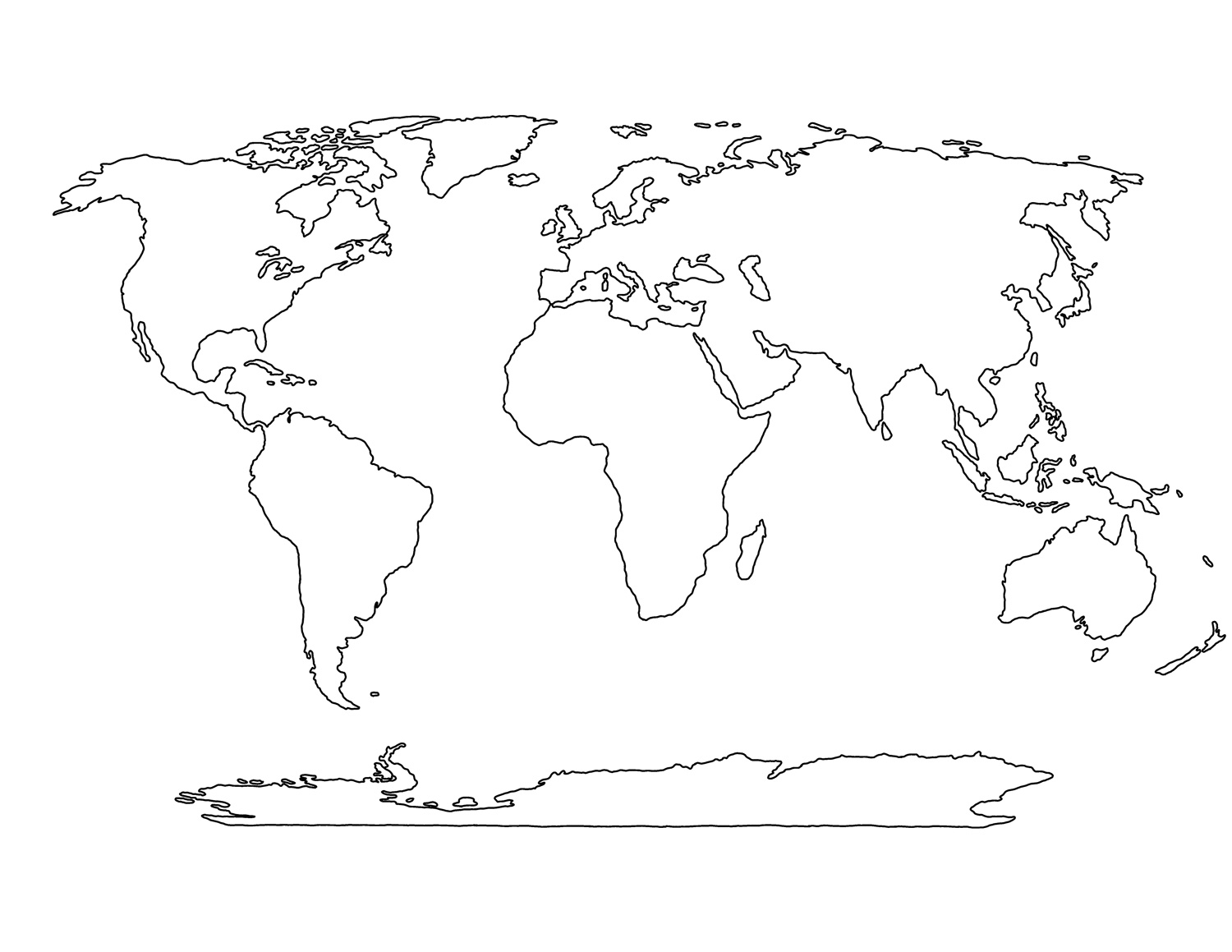 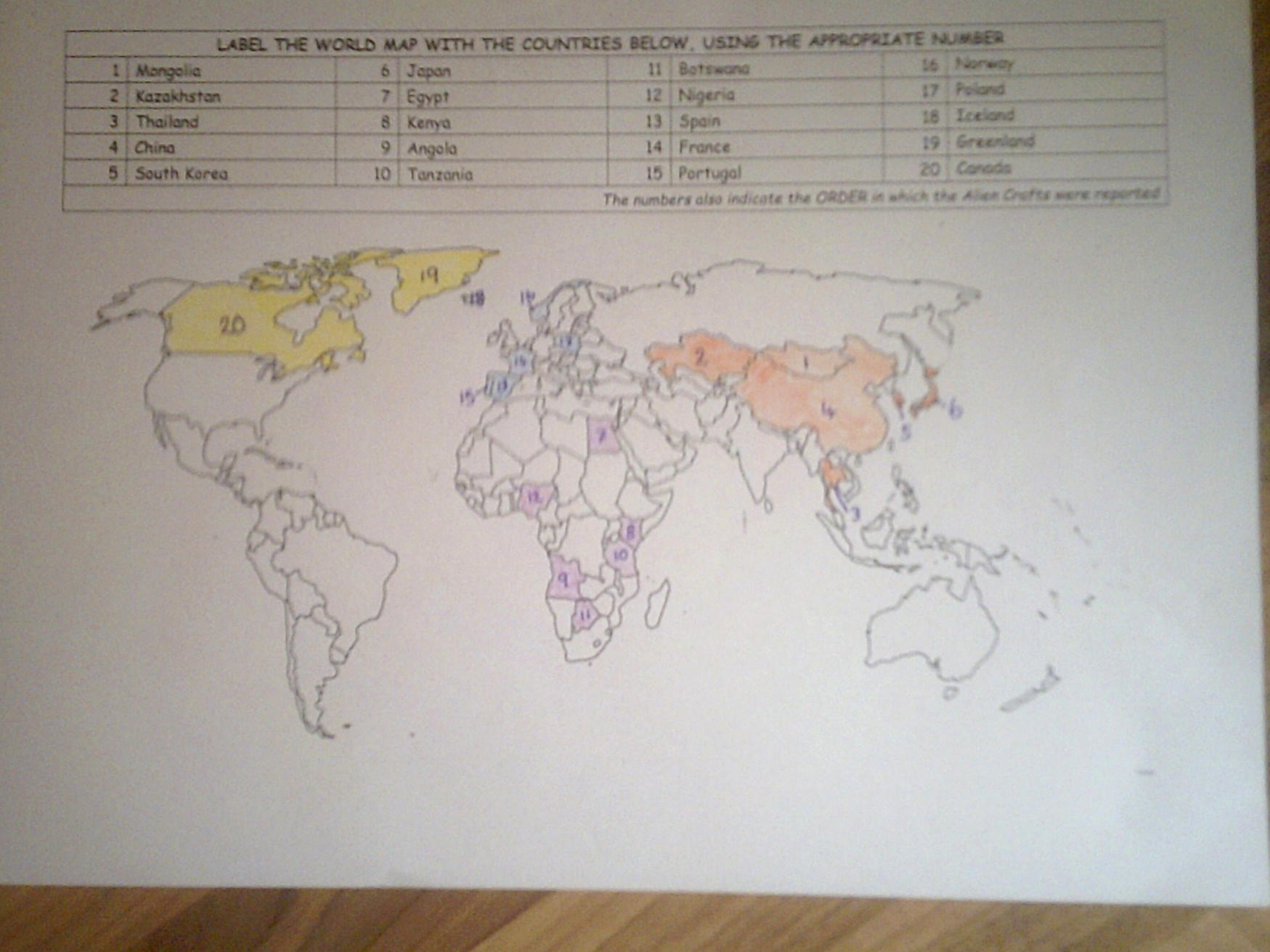 MISSION REPORT: This is the space for YOUR REPORT.  Below are just some suggestions – I’ll read your full units when we return to school.PLEASE REMEMBER – everyone’s reports will look slightly different!  This is just a suggested model.  Did the writing frame help you to structure your report?IT IS NOW TIME TO COMPLETE MISSION TWO!If you are looking for additional tasks, have a look at these:You are also very welcome to make full use of DIGIMAPKeep a track of the tasks you complete (you could take picture) and share them with me in class, on showmyhomework or on twitter (@speysidegeog).                                                                     ENJOY!Mission One: The Arrival – Teacher SolutionsAim: to build your mental map of the worldDATE: Due 15 April 02ContinentsContinentsContinentsContinentsContinentsContinentsContinentsContinentsContinentsContinentsContinentsEuropeAfricaAfricaNorth AmericaNorth AmericaAntarcticaSouth AmericaSouth AmericaAsiaAsiaOceaniaOceansOceansOceansOceansOceansOceansOceansOceansOceansOceansOceansIndian OceanIndian OceanSouthern OceanSouthern OceanArctic OceanArctic OceanArctic OceanPacific OceanPacific OceanAtlantic OceanAtlantic OceanTask CompletedLABEL THE WORLD MAP WITH THE COUNTRIES BELOW, USING THE APPROPRIATE NUMBER – Teacher ExampleLABEL THE WORLD MAP WITH THE COUNTRIES BELOW, USING THE APPROPRIATE NUMBER – Teacher ExampleLABEL THE WORLD MAP WITH THE COUNTRIES BELOW, USING THE APPROPRIATE NUMBER – Teacher ExampleLABEL THE WORLD MAP WITH THE COUNTRIES BELOW, USING THE APPROPRIATE NUMBER – Teacher ExampleLABEL THE WORLD MAP WITH THE COUNTRIES BELOW, USING THE APPROPRIATE NUMBER – Teacher ExampleLABEL THE WORLD MAP WITH THE COUNTRIES BELOW, USING THE APPROPRIATE NUMBER – Teacher ExampleLABEL THE WORLD MAP WITH THE COUNTRIES BELOW, USING THE APPROPRIATE NUMBER – Teacher ExampleLABEL THE WORLD MAP WITH THE COUNTRIES BELOW, USING THE APPROPRIATE NUMBER – Teacher Example1Mongolia6Japan11Botswana16Norway2Kazakhstan7Egypt12Nigeria17Poland3Thailand8Kenya13Spain18Iceland4China9Angola14France19Greenland5South Korea10Tanzania15Portugal 20CanadaThe numbers also indicate the ORDER in which the Alien Crafts were reportedThe numbers also indicate the ORDER in which the Alien Crafts were reportedThe numbers also indicate the ORDER in which the Alien Crafts were reportedThe numbers also indicate the ORDER in which the Alien Crafts were reportedThe numbers also indicate the ORDER in which the Alien Crafts were reportedThe numbers also indicate the ORDER in which the Alien Crafts were reportedThe numbers also indicate the ORDER in which the Alien Crafts were reportedThe numbers also indicate the ORDER in which the Alien Crafts were reportedIntroduce the subject. What has happened in parts of the world?e.g. “Unidentified crafts have been reported…”Introduce the subject. What has happened in parts of the world?e.g. “Unidentified crafts have been reported…”Introduce the subject. What has happened in parts of the world?e.g. “Unidentified crafts have been reported…”Introduce the subject. What has happened in parts of the world?e.g. “Unidentified crafts have been reported…”Unidentified craft have been reported in locations around the world. The purpose of Introduce the subject. What has happened in parts of the world?e.g. “Unidentified crafts have been reported…”Introduce the subject. What has happened in parts of the world?e.g. “Unidentified crafts have been reported…”these visits is currently unknown….Introduce the subject. What has happened in parts of the world?e.g. “Unidentified crafts have been reported…”Introduce the subject. What has happened in parts of the world?e.g. “Unidentified crafts have been reported…”Describe the distribution of the arrivals, using country and continent namesContinent 1You could discuss Asia – saying the craft have been spotted over Mongolia, China etc.Describe the distribution of the arrivals, using country and continent namesContinent 1As well as continental Asia, craft have also been spotted over Japan…Describe the distribution of the arrivals, using country and continent namesContinent 1Describe the distribution of the arrivals, using country and continent namesContinent 2You could discuss Africa – saying the craft have been spotted in many parts of the Describe the distribution of the arrivals, using country and continent namesContinent 2continent, from Egypt in the north to Botswana in the south… Describe the distribution of the arrivals, using country and continent namesContinent 2Describe the distribution of the arrivals, using country and continent namesContinent 3You could discuss Europe – many large European countries, such as Spain and FranceDescribe the distribution of the arrivals, using country and continent namesContinent 3have witnessed crafts.  Iceland has also recorded sightings…Describe the distribution of the arrivals, using country and continent namesContinent 3Describe the distribution of the arrivals, using country and continent namesContinent 4You would discuss North America – only Canada and Greenland have witnessed sightingsDescribe the distribution of the arrivals, using country and continent namesContinent 4of unidentified crafts…Describe the distribution of the arrivals, using country and continent namesContinent 4Comment on the continent that witnessed the most arrivalsComment on the continent that witnessed the most arrivalsAsia, Africa & Europe have all recorded sighting in SIX countries.Comment on the continent that witnessed the most arrivalsComment on the continent that witnessed the most arrivals* Greenland is officially part of Denmark, if you counted Greenland as Europe, this Comment on the continent that witnessed the most arrivalsComment on the continent that witnessed the most arrivalswould put Europe’s total up to SEVEN!Comment on the continent that witnessed the most arrivalsComment on the continent that witnessed the most arrivalsComment on the continents with NO witnessed arrivalsComment on the continents with NO witnessed arrivalsOceania, South America & Antarctica have not witnessed any arrivals….YET!Comment on the continents with NO witnessed arrivalsComment on the continents with NO witnessed arrivalsComment on the continents with NO witnessed arrivalsComment on the continents with NO witnessed arrivalsComment on the continents with NO witnessed arrivalsComment on the continents with NO witnessed arrivalsConclude by describing the order of the arrivalsConclude by describing the order of the arrivalsThe visitors were first spotted over Mongolia (in Asia) before been spotted in 5 moreConclude by describing the order of the arrivalsConclude by describing the order of the arrivalsAsian nations.  Next, they were spotted over Africa.  Europe was next, with anotherConclude by describing the order of the arrivalsConclude by describing the order of the arrivalssix nations recording sightings.  Finally, the crafts have been spotted over northern-Conclude by describing the order of the arrivalsConclude by describing the order of the arrivalsmost North America.WATCHCheck out iplayer, Netflix etc for some quality geography-themed films.How about anything by David Attenborough; Earth from Space; War on PlasticOr find a film which has a strong geographical theme.WATCHFollow the adventures of the couples travelling through the Americas in BBC’s “Race Across the World”, Sunday evenings or on iplayerREADRead a novel / friction book which is set in more than one country.Try “The Murderer’s Ape; 80 days around the World; Call of the Wild;”READRead a biography / factual book about someone who has seen or done something amazing!  Try survival stories, stories about explorers, “Simon Reeve’s Step by Step”READFind a book with a strong global / geographical messageTry Kick; Boy at the Back of the Class or for a challenge, Factfulness or the Uninhabitable Earth READAccess the FREE MAGAZINES at exacteditions.com/login; select library card; then use the SHS code - 800719MAKECreate a cake / tray-bake with a geographical theme.  For a real challenge try a geologically themed dessert!MAKEUsing the clean recycling, build a model or diorama to illustrate a concept or idea you have learned about in Geography.DOCheck out & downloadhttps://www.scotlandbigpicture.com/Store/ebooks/mewilding-ebookand do something in your own garden to support biodiversityDOKeep a daily record, then graph your observationsTry: the weather; origin of your food; your cat’s sleeping habits!https://digimapforschools.edina.ac.uk/Username: AB389QU
Password: dwoals2998Create maps ofyour favourite walk or run; the landuse around your home or farm,plot future holiday destinations around the UK,comparisons between past & present in an areaSave them in the Digimap programme & I’ll be able to take a look